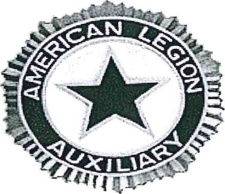 American Legion Auxiliary Department of Arkansas1415 West 7th Street, Little Rock AR  72201Mail:  P. O. Box 1010, Little Rock AR 72203Phone: (501) 374-5836  Fax: (501) 372-0855Email: arkaux@att.net2021 – 2022Year-End Reports due April 15, 2022Department Committee Report FormsAmericanism and Essay Contest Cover SheetAuxiliary Emergency FundHistoryDepartment ChaplainDepartment HistorianChildren and YouthCommunity ServiceConstitution and BylawsEducationGirls StateJunior ActivitiesLeadershipLegislative Membership for Seniors and JuniorsNational SecurityPoppy Public RelationsVA&RAmerican Legion Auxiliary Department of Arkansas1415 West 7th Street      Little Rock AR 72201Mail:  P. O. Box 1010         Little Rock AR 72203   Phone: (501) 374-5836       Fax: (501) 372-0855Email: arkaux@att.net2021 – 2022Americanism Report FormDue:   April 15, 2022Please complete and forward to Department Chairman:  Amanda Wade           501-206-5389							1644 Meadow Lane							Gravette AR 72736	email: acw.americanism@yahoo.comUnit Name_______________________________________   Unit # ___________________________Unit Chairman ___________________________ Email _____________________________________Chairman’s Mailing Address ___________________________________________________________City/State/Zip ___________________________________________ Phone # ____________________Did your Unit Promote the American Legion Americans Program by:Showing pride by wearing red, white and blue to Unit meetings and activities? _____Present a Flag Education Program to the schools in your area? _____Promote the Americanism Essay Contest? _____Promote the Department and National (Auxiliary and Legion) Scholarships? _____Participate in the Yellow Ribbon Reintegration Program? _____Promote “Get out the Vote” and “Kids Voting USA” campaigns? _____Support the Constitution Amendment campaign to protect the U S Flag? _____Hold a Flag Retirement Ceremony with the American Legion? _____
Did your Unit Officers and Chairman read the Program Action Plan for 2018-2022 and the Annual Supplement for Unit responsibilities for the Americanism Program?  _____Yes  _____ NoWhat did your Unit implement from the Programs Action Plan or Annual Supplement? ______________ _____________________________________________________________________________________Did your Unit support:American Legion Baseball Programs  _____American Legion Oratorical Contest _____American Junior Shooting Sports _____Pocket Flag Project _____Flag Education Program in Schools _____Which Americanism program, activity or event helped your Unit to engage members to participate? How was it promoted (newspaper, poster, word of mouth, radio, computer, email etc)?________________________________________________________________________________________________________________________________________________________________________________________________________________________________________________________________________________________________________________________________________________________________________________________________________ATTACH EXTRA SHEETS IF NEEDEDAmerican Legion Auxiliary Department of Arkansas1415 West 7th Street      Little Rock AR 72201Mail:  P. O. Box 1010         Little Rock AR 72203   Phone: (501) 374-5836       Fax: (501) 372-0855Email: arkaux@att.net2021 – 2022 Auxiliary Emergency Fund Report FormDue April 15, 2022Please complete and forward to Department Chairman:  Naomi Owen     870-672-3002							17 C & H Circle							Stuttgart, AR  72160  Email:  twins32351@gmail.comUnit Name _______________________________________   Unit # ___________________________Unit Chairman  _____________________________ Email ___________________________________Chairman’s Mailing Address  ___________________________________________________________City/State/Zip ___________________________________________ Phone # ____________________Did your Unit Officers and Chairman read the Program Action Plan for 2018-2019 and the Annual Supplement for Unit responsibilities for the Auxiliary Emergency Fund Program?  _____Yes  _____ NoWhat did your Unit implement from the Programs Action Plan or Annual Supplement? ______________ _____________________________________________________________________________________Did your Unit contribute to the Auxiliary Emergency Fund? _____ Yes  _____ NoAmount of contribution? _______________________Did individual members contribute to the Auxiliary Emergency Fund? _____ Yes  _____ NoHow many members contributed?  _____Did your Unit contribute to the Auxiliary Emergency Fund in the form of Memorials?  _____ Yes  _____ NoDid your Unit hold a special fundraising event to support the Auxiliary Emergency Fund? _____ Yes  _____ NoHow did your Unit raise funds for the Auxiliary Emergency Fund?________________________________________________________________________________________________________________________________________________________________________________________________________________________________________________________________________________________________________________________________________________________________________________________________________ATTACH EXTRA SHEETS IF NEEDEDAmerican Legion Auxiliary Department of Arkansas1415 West 7th Street      Little Rock AR 72201Mail:  P. O. Box 1010         Little Rock AR 72203   Phone: (501) 374-5836       Fax: (501) 372-0855Email: arkaux@att.net2021 – 2022 History Report FormDue April 15, 2022Please complete and forward to Department Chairman:  JoAnne Cobb		201-417-55521563 Farrell StreetPea Ridge AR 72751	email:  jahcobb4@yahoo.comUnit Name _______________________________________   Unit # ___________________________Unit Chairman  _____________________________ Email ___________________________________Chairman’s Mailing Address  ___________________________________________________________City/State/Zip ___________________________________________ Phone # ____________________Did your Unit Officers and Chairman read the Program Action Plan for 2018-2019 and the Annual Supplement for Unit responsibilities for the History Program?  _____Yes  _____ NoWhat did your Unit implement from the Programs Action Plan or Annual Supplement? ___________________________ __________________________________________________________________________________________________Does your Unit have a room or area for displaying your Unit history? _____ Yes  _____ NoDescribe how your awards, plaques, pictures or other items are displayed: ________________________________________________________________________________________________________________________________________________________________________________________________________________________________________________________________________________________________________________________________________________________________________________________________________Does your Unit have photo albums or scrapbooks available for members to view?  _____ Yes  _____ NoHow are important documents stored? ____________________________________________________________________________________________________________________________________________________________________Are any important documents on display in your Unit? _____ Yes  _____ NoDo Junior members collect memorabilia from Veterans and/or Auxiliary members for the History Program?  _____ Yes  _____ NoATTACH EXTRA SHEETS IF NEEDEDAmerican Legion Auxiliary Department of Arkansas1415 West 7th Street      Little Rock AR 72201Mail:  P. O. Box 1010         Little Rock AR 72203   Phone: (501) 374-5836       Fax: (501) 372-0855Email: arkaux@att.net2021 – 2022 Unit Chaplain Report FormDue April 15, 2022Please complete and forward to Department Chaplain:   Dianna Kinsey			501-960-5749							7227 Gap Ridge Drive							Sherwood AR 72120		email:  dlkinsey@ualr.eduUnit Name _______________________________________   Unit # ________________________	__Unit Chaplain  _____________________________ Email ___________________________________Chaplain’s Mailing Address  ___________________________________________________________City/State/Zip ___________________________________________ Phone # ____________________Does your Unit hold Memorial Services? 		____Yes  _____ NoDoes your Unit include Junior members in the ceremonies? _____Yes  _____NoDoes your Unit drape the charter for deceased members?_____ Yes  _____ NoDid your Unit make Memorial Donations to any organization?  _____ Yes  _____ No   Amount donated $ ____________ Name of Organization(s) _______________________________________________________________________Does your Unit use Grace Cards? 			            _____ Yes  _____ No     How many? __________Does your Unit hold a Four Chaplains Program 		            _____ Yes  _____ No	Did you include members of the Legion Family? 	            _____ Yes  _____No	Donations made to the Chapel of the Four Chaplains     $ ______________________________________Do your members submit prayers for Prayer Books?	Unit Book                 					_____Yes  _____ No      How many? _________	Department Book					_____ Yes _____ No      How many? _________	National Book						_____ Yes _____ No      How many? _________Did you prepare a Prayer Book for your Unit President?   	_____ Yes  _____ NoDid you use information from the National Chaplain or National Auxiliary website as a resource for your activities? _____ Yes  _____ NoIf yes, please describe: ________________________________________________________________________________________________________________________________________________________________________________________________________________________________________________________________________________________________________________________________________________________________________________________________________ATTACH EXTRA SHEETS IF NEEDEDAmerican Legion Auxiliary Department of Arkansas1415 West 7th Street      Little Rock AR 72201Mail:  P. O. Box 1010         Little Rock AR 72203   Phone: (501) 374-5836       Fax: (501) 372-0855Email: arkaux@att.net2021 – 2022 Historian Report Form  Due: April 15, 2022Please complete and forward to Department Historian: 	 Diana Scritchfield	 870-310-2978							2930 N. Smith Street							El Dorado  AR  721730	  diana.scritchfield@yahoo.comUnit Name _______________________________________   Unit # ___________________________Unit Historian  _____________________________ Email ___________________________________Historian’s Mailing Address  ___________________________________________________________City/State/Zip ___________________________________________ Phone # ____________________Does your Unit Historian keep a history or record of activities occurring each year?   _____ Yes  _____ NoDid your Unit invite the Department President, Membership Chairman, District President or other communitydignitaries to attend and participate in Unit meetings?  			 _____ Yes _____ NoIf yes, did you send written documentation detailing the visit?			         _____ Yes _____ NoDid your Unit keep photographs of guests, new members etc. in the Unit History Book? _____ Yes _____NoDoes your Unit have a Facebook page or website to help with keeping track of Unit history? _____ Yes _____NoWhere does your Unit keep the archives of information from your Historian?		_____ In the Auxiliary Unit Office at the Post		_____ At the home of the Unit Historian		_____ In a book that we bring to every meeting for members to see		_____ Other (explain) __________________________________________________________________					           __________________________________________________________________				           __________________________________________________________________American Legion Auxiliary Department of Arkansas1415 West 7th Street      Little Rock AR 72201Mail:  P. O. Box 1010         Little Rock AR 72203   Phone: (501) 374-5836       Fax: (501) 372-0855Email: arkaux@att.net2021 – 2022 Children & Youth Report FormDue:   April 15, 2022Please complete and forward to Department Chairman	Charlotte Purdy		870-509-1575							1121 S. Van Buren Street												DeWitt AR    72042 	email:  Charlotte964@centurylink.netUnit Name _______________________________________   Unit # ___________________________Unit Chairman  _____________________________ Email ___________________________________Chairman’s Mailing Address  ___________________________________________________________City/State/Zip ___________________________________________ Phone # ____________________What project(s) does your Unit contribute to for children? ______________________________________________________________________________________________________________________	No. of hours spent _____ Dollars spent _____ Number of volunteers who participated ______Did your Unit participate in events to increase community support of military?  _____ Yes _____ No	Please list events: ______________________________________________________________	_____________________________________________________________________________	No. of hours spent _____ Dollars spent _____ Number of volunteers who participated _______Did your Unit plan and carry out any support services (operation Military Kids) through youth outreach, assemble Hero or Family Packs, or raise community awareness of the needs of military children?     _____ Yes _____ No	No. ofours spent _____ Dollars spent _____ Number of volunteers who participated ______April is Children & Youth month.  Will/Did your unit plan and carry out any program? _____ Yes  _____No	No. of ours spent _____ Dollars spent _____ Number of volunteers who participated ______Did your Unit raise money or hold a fundraiser for the American Legion Child Welfare Foundation? _____Yes _____No	No. of ours spent _____ Dollars spent _____ Number of volunteers who participated ______Did your Unit officers and chairman read the Programs Action Plan for 2018 – 2022 and the Annual Supplement for Unit responsibilities for the Children & Youth Program?						_____ Yes  _____ NoWhat did your Unit implement from the Program Action Plan or Annual Supplement?______________________________________________________________________________________________________________________________________________________________________________________________________________________________________________________________________________________________________Please attach any narrative and/or pictures on a separate sheet!American Legion Auxiliary Department of Arkansas1415 West 7th Street      Little Rock AR 72201Mail:  P. O. Box 1010         Little Rock AR 72203   Phone: (501) 374-5836       Fax: (501) 372-0855Email: arkaux@att.net2021 – 2022 Community Service Report FormDue:   April 15, 2022Please complete and forward to Department Chairman:  JoAnne Cobb     	201-417-5552							1563 Farrell Street							Pea Ridge AR  72751 	 Email: jahcobb4@yahoo.comUnit Name _______________________________________   Unit # ___________________________Unit Chairman  _____________________________ Email ___________________________________Chairman’s Mailing Address  ___________________________________________________________City/State/Zip ___________________________________________ Phone # ____________________Please report the number of members participating in the following activities, the amount of money spent and the hours volunteered.Program Activity			Number of Members		Money Spent		Hours VolunteeredWelcome Home Troops			__________________		___________		________________Cancer Awareness			__________________		___________		________________Organ and Tissue Donation		__________________		___________		________________Blood Donation				__________________		___________		________________Loaning of Medical Equipment		__________________		___________		________________Community Beautification		__________________		___________		________________Recycling				__________________		___________		________________Homeless Shelters			__________________		___________		________________Food Banks				__________________		___________		________________Habitat for Humanity			__________________		___________		________________Adopt a Highway			__________________		___________		________________Make a Difference Day			__________________		___________		________________Domestic Violence Centers		__________________		___________		________________Libraries				__________________		___________		________________Senior Citizens Centers/Nursing Homes	__________________		___________		________________Special Olympics			__________________		___________		________________Children’s School Supplies		__________________		___________		________________Aid for Disaster Victims			__________________		___________		________________Supplies for Troop Care Packages	__________________		___________		________________Other: ______________________	__________________		___________		________________Please attach any narrative and/or pictures on a separate sheet!American Legion Auxiliary Department of Arkansas1415 West 7th Street      Little Rock AR 72201Mail:  P. O. Box 1010         Little Rock AR 72203   Phone: (501) 374-5836       Fax: (501) 372-0855Email: arkaux@att.net2021 – 2022 Constitution & Bylaws Report FormDue:   April 15, 2022Please complete and forward to Department Chairman: 	  Carol Westergren	501-288-2446  204 Pruitt Street  Beebe  AR  72012	cwestergren@earthlink.netUnit Name _______________________________________   Unit # ___________________________Unit Chairman  _____________________________ Email ___________________________________Chairman’s Mailing Address  ___________________________________________________________City/State/Zip ___________________________________________ Phone # ____________________Do you have copies of the most current Department of Arkansas Constitution & Bylaws and Standing Rules available to members?										_____ Yes  _____ NoDid your Unit officers and chairman read the Programs Action Plan for 2018 – 2022 and the Annual Supplement for Unit responsibilities for the Constitution & Bylaws Program?					_____ Yes  _____ NoWhat did your Unit implement from the Program Action Plan or Annual Supplement?____________________________________________________________________________________________________________________________________________________________________________________________________Is your Unit Constitution & Bylaws and Standing Rules updated and on file in the Department Office?	_____ Yes  _____ When did you last update your Unit Constitution & Bylaws and Standing Rules? __________________________Are copies of your Unit and Department governance documents given to every new member? _____ Yes _____  NoAre copies of documents available to your Unit members?	National Constitution& Bylaws and Standing Rules				          ______ Yes  _____ No	Unit Handbook									          ______  Yes _____ No	Roberts Rules of Order Newly Revised						          _______Yes _____ NoAmerican Legion Auxiliary Department of Arkansas1415 West 7th Street      Little Rock AR 72201Mail:  P. O. Box 1010         Little Rock AR 72203   Phone: (501) 374-5836       Fax: (501) 372-0855Email: arkaux@att.net2021 – 2022 Education Report FormDue:  April 15, 2022Please complete and forward to Department Chairman:  Karen Cook		       901-340-8348							211 Elizabeth Lane							 West Memphis  AR  72301  Email: klcook72301@gmail.comUnit Name _______________________________________   Unit # ___________________________Unit Chairman  ___________________________ Email _____________________________________Chairman’s Mailing Address  ___________________________________________________________City/State/Zip ___________________________________________ Phone # ____________________SCHOLARSHIPSDid or will you distribute information to members and schools aboutthe following scholarships available through the American Legion Auxiliary?  Check all that apply.		_____ National President’s			_____ Department (Academic)		_____ Spirit of Youth				_____ Department (Nurses)		_____ Non-Traditional				_____ Department (Demona Reeves Memorial)Donations made to American Legion Auxiliary scholarship funds:			$ _______________________________Donations made to other scholarship funds (please list): ____________________________________________________ 							Amount:  $ __________________________________________LITERACY Did or will your Unit participate in literacy projects with schools and/or other groups?     _____ Yes _____ No	Number of schools/groups served ________ Number of people served ________  Money spent $ __________Did or will your Unit participate in “Give 10 to Education”  _____ Yes _____ No   Number of members participating ____	Identify activities included in “Give 10 to Education”. ________________________________________________CLASSROOM MENTORING AND READING PROGRAMSDid or will your Unit participate in mentoring or reading programs in schools and/or groups?     _____ Yes _____ No	Number of schools/groups served ________ Number of people served ________  Money spent $ __________VETERANS IN THE CLASSROOM or POPPY STORY or FLAG EDUCATIONDid or will your Unit participate in Veterans in the Classroom, the Poppy Story or Flag Education?     _____ Yes _____ No	Number of schools/groups served ________ Number of people served ________  Money spent $ __________AMERICAN LEGION PROGRAMSDid or will your Unit participate or support the following American Legion programs?	_____ Oratorical Contest			_____ American Education Week	_____ PACT					_____ Policy on EducationDid your Unit officers and chairman read the Programs Action Plan for 2018 – 2022 and the Annual Supplement for Unit responsibilities for the Education Program?					_____ Yes  _____ NoWhat did your Unit implement from the Program Action Plan or Annual Supplement?American Legion Auxiliary Department of Arkansas1415 West 7th Street      Little Rock AR 72201Mail:  P. O. Box 1010         Little Rock AR 72203   Phone: (501) 374-5836       Fax: (501) 372-0855Email: arkaux@att.net2021 – 2022 ALA Arkansas Girls State Report FormDue:   April 15, 2022Please complete and forward to Department Chairman:  Sherry Fikes		501-650-1618							4416 Catskill Ave.							Benton  AR  72019	  Email:  sfikes@swbell.netUnit Name _______________________________________   Unit # ___________________________Unit Chairman  ___________________________ Email _____________________________________Chairman’s Mailing Address  ___________________________________________________________City/State/Zip ___________________________________________ Phone # ____________________How did your Unit assist schools and students with the online registration process through the website ArkansasGirlsState.com?____________________________________________________________________________________________________________________________________________________________________________________________________How does your Unit promote the Girls State Program in your community? __________________________________________________________________________________________________________________________________________________________________________________________________________________________________________For Girls State 2021:	How many Unit members participated? _____		Number of schools in your participating area? _____	Number of Girls State citizens sent?        _____		Number of Principals _____/Counselors_____/Faculty_____Other_____that worked with your Unit?	Did your Unit hold orientation for Girls State Citizens? _____ Yes _____ No		Do you involve the parents or guardians of the Girls State Citizens? _____ Yes _____ No		List activities for your orientations: ________________________________________________________		_____________________________________________________________________________________		Do you include an overview of the American Legion organization in your orientation? ____ Yes ____ No	Did your Unit hold a recognition event for Girls State citizens?  _____ Yes _____ No		_____Banquet	 ______ Number in attendance		_____Unit Meeting  ______Number in attendance		_____ Joint even with the American Legion   _____ Number in attendance	Did your Unit invite school officials and/or community leaders to your recognition event? _____ Yes _____ No		Number in attendance __________	Did your Unit change anything about your Girls State program from the 2017 year?  _____ Yes _____ No	Does your Unit ask your Girls State Citizens for feedback about their experience? _____ Yes _____ No	Does your Unit require Girls State Citizens to perform community service at Unit events? _____ Yes _____ NoAmerican Legion Auxiliary Department of Arkansas1415 West 7th Street      Little Rock AR 72201Mail:  P. O. Box 1010         Little Rock AR 72203   Phone: (501) 374-5836       Fax: (501) 372-0855Email: arkaux@att.net2021 – 2022 Junior Activities Report FormDue:   April 15, 2022Please complete and forward to Department Chairman:  Charlotte Purdy		870-509-1575							1121 S. Van Buren Street												DeWitt   AR    72042 	email:  Charlotte964@centurylink.netUnit Name _______________________________________   Unit # ___________________________Unit Chairman  ___________________________ Email _____________________________________Chairman’s Mailing Address  ___________________________________________________________City/State/Zip ___________________________________________ Phone # ____________________UNIT PARTICIPATIONNumber of junior members in your Unit. _____Do your junior members hold meetings? _____ Yes _____ NoDo your juniors participate during your Unit meeting? _____ Yes _____ No	If so, explain: ________________________________________________________________________________Did or will your Unit submit a nominee for Junior Member of the Year? _____ Yes _____ NoDid or will your Unit submit an entry for National Junior Plaque Trophy? _____ Yes _____ NoAre your senior members mentors to the junior members? _____ Yes _____ No	If so, how do they mentor? _____________________________________________________________________	___________________________________________________________________________________________JUNIOR PARTICIPATIONHow many juniors in your Unit completed the Junior Correspondence Course? _____Did your juniors attend Department meetings/conferences? _____ Yes _____No           Check all that apply:	_____ Fall Conference  ______ Mid-Winter Conference	_____ Spring Conference     _____ Dept ConventionHow many juniors in your Unit participated in the Patch Program? _____Total Activity Sheets were submitted for each program?	_____ Americanism		_____ VA&R		_____ Leadership		_____ Membership	_____ Community Service	_____Poppy		_____ Service for Veterans	_____Physical FitnessJUNIOR VOLUNTEERISM Did your junior members volunteer in:	Community Service Project _____ Yes _____ No		Number of Juniors _____	Number of hours _____	Volunteens _____ Yes _____ No				Number of Juniors _____	Number of hours _____	Pocket Flag Project _____ Yes _____ No			Number of Juniors _____	Number of Hours _____	Other Department Projects:		__________________________________	Number of Juniors _____ 	Number of Hours _____		__________________________________	Number of Juniors _____	Number of Hours _____American Legion Auxiliary Department of Arkansas1415 West 7th Street      Little Rock AR 72201Mail:  P. O. Box 1010         Little Rock AR 72203   Phone: (501) 374-5836       Fax: (501) 372-0855Email: arkaux@att.net2021 – 2022 Leadership Report Form                                                               Due: April 15, 2022	Please complete and forward to Department Chairman:  Barbara Johnson	    501-786-8039							24 John Hancock Circle							Jacksonville  AR  72076	   Email: Barbara.johnson83@aol.comUnit Name _______________________________________   Unit # ___________________________Unit Chairman  ___________________________ Email _____________________________________Chairman’s Mailing Address  ___________________________________________________________City/State/Zip ___________________________________________ Phone # ____________________Did your Unit officers and chairman read the Programs Action Plan for 2018 – 2022 and the Annual Supplement for Unit responsibilities for the Education Program?					_____ Yes  _____ NoWhat did your Unit implement from the Program Action Plan or Annual Supplement?____________________________________________________________________________________________________________________________________________________________________________________________________Does your Unit encourage members to take the online courses from ALA Academy located on our National ALA website?   _____ Yes  _____ No		How many members completed the course? ________Do you conduct leadership workshops, mentoring and training in your Unit?  _____ Yes _____ No  	How often? _________________________________________Does the leadership workshops and training include the following? (Check all that apply)		_____ How to conduct and participate in a meeting		_____ History of the Auxiliary		_____ Understanding of the Preamble		_____ Teaching the duties of elected and appointed officers		_____ Auxiliary programs		_____Parliamentary procedure		_____ Unit Constitution & Bylaws		_____ Flag etiquette		_____ Effective mentoringHas your Unit developed Leadership activities for your Unit? _____ Yes _____ No	If so, please detail. ___________________________________________________________________________	___________________________________________________________________________________________	Do your senior members mentor to junior members?  _____ Yes _____ NoSee next page for UNIT MEMBER OF THE YEARUNIT MEMBER OF THE YEAR 2021 - 2022Please refer to the Unit Handbook for criteria for this award.  This special member needs to be one that goes above and beyond for our veterans, community, youth, Unit and Legion family.  The member is to be one that has not held any position outside of the Unit level and should be able to attend the National Convention Member of the Year Luncheon.Please include an 8 x 10 facial picture which will be mailed to National Headquarters, along with our report, if the member is selected by the committee.  We look forward to receiving your reports and pictures.American Legion Auxiliary Department of Arkansas1415 West 7th Street      Little Rock AR 72201Mail:  P. O. Box 1010         Little Rock AR 72203   Phone: (501) 374-5836       Fax: (501) 372-0855Email: arkaux@att.net2021 – 2022 Legislative Report FormDue:   April 15, 2022Please complete and forward to Department Chairman:  Mary Erdman		501-454-7357							3007 St. AndrewsBenton   AR  72019         Email:  maryrdmn@gmail.comUnit Name _______________________________________   Unit # ___________________________Unit Chairman  ___________________________ Email _____________________________________Chairman’s Mailing Address  ___________________________________________________________City/State/Zip ___________________________________________ Phone # ____________________Does your Unit distribute the ALA Legislative Advocacy Guide to all members? _____ Yes _____ NoDid your Unit hold: (Check all that apply)	______ Legislative Meetings			_____ Legislative Rallies	______ Town Hall Meetings			_____ Meet the Candidate NightDoes your Unit distribute the American Legion’s Publication “The Dispatch” to members? _____ Yes _____ No	How many members subscribe online to “The Dispatch” ___________________How many contacts have been made by our units using the follow methods?				Letters		Personal visits		Phone calls/emails	RepliesU.S. Representative		_____		_____			_____			_____State Officials			_____		_____			_____			_____Local Officials			_____		_____			_____			_____The White House		_____		_____			_____			_____Has your Unit submitted any activities to the Congressional Record? _____ Yes _____ No	Describe briefly ______________________________________________________________________________	___________________________________________________________________________________________Does your Unit promote the Woman Veteran? _____ Yes _____ No.   Describe briefly ____________________________	___________________________________________________________________________________________Did or will your Unit campaign to adopt civic and government education programs in public schools that teach “patriotic	education”?  _____ Yes _____ No.  Describe briefly _________________________________________________	___________________________________________________________________________________________Please attach any narrative and/or pictures on a separate sheet!American Legion Auxiliary Department of Arkansas1415 West 7th Street      Little Rock AR 72201Mail:  P. O. Box 1010         Little Rock AR 72203   Phone: (501) 374-5836       Fax: (501) 372-0855Email: arkaux@att.net2021 – 2022 Membership Report FormDue:   April 15, 2022Please complete and forward to Department Chairman:  Patricia Murray		501-681-6905							P. O. Box 40							Gillett  AR   72055           Email: patricia_murray@att.netUnit Name _______________________________________   Unit # ___________________________Unit Chairman  ___________________________ Email _____________________________________Chairman’s Mailing Address  ___________________________________________________________City/State/Zip ___________________________________________ Phone # ____________________Number of members in Unit?   _____ Senior  _____ JuniorDoes your Unit hold regular meetings?  _____ Yes _____ NoHow many members participate in your Unit meetings? _________Did or will your Unit submit a nominee for Senior Member of the Year? _____ Yes _____ NoDoes your Unit work with the Membership Committee to increase membership? _____ Yes _____ NoDoes your Unit give new members a “New Member Packet” to help them understand the ALA organization? _____ Yes  _____ NoIf no, would you like assistance from the Membership Committee in developing one for your Unit? Does your Unit hold orientations for new members? _____ Yes _____ No	If so, please describe _________________________________________________________________________	___________________________________________________________________________________________	___________________________________________________________________________________________How many new senior members have joined your Unit since July 1? __________________How many new junior members have joined your Unit since July 1?  __________________How many female veterans have joined your Unit since July 1? ____________Do your senior members attend Department Conferences/Meetings? _____ Yes _____No     Check all that apply:	_____ Fall Conference  ______ Mid-Winter Conference	_____ Spring Conference     _____ Dept ConventionAmerican Legion Auxiliary Department of Arkansas1415 West 7th Street      Little Rock AR 72201Mail:  P. O. Box 1010         Little Rock AR 72203   Phone: (501) 374-5836       Fax: (501) 372-0855Email: arkaux@att.net2021 – 2022 National Security Report FormDue:  April 15, 2022Please complete and forward to Department Chairman:	Denise Smith	 603-490-0422							106 Circle Drive							Augusta, AR  72006  							Email: alwaysinmygarden@gmail.comUnit Name _______________________________________   Unit # ___________________________Unit Chairman  ___________________________ Email _____________________________________Chairman’s Mailing Address  ___________________________________________________________City/State/Zip ___________________________________________ Phone # ____________________Did your Unit officers and chairman read the Programs Action Plan for 2018 – 2022 and the Annual Supplement for Unit responsibilities for the National Security Program?					_____ Yes  _____ NoWhat did your Unit implement from the Program Action Plan or Annual Supplement?____________________________________________________________________________________________________________________________________________________________________________________________________How many of your Unit members are members of: ________ Gold Star Family    ______ Blue Star FamilyHow many of your Unit members are Gold Star Mothers? _____________American Legion Auxiliary Department of Arkansas1415 West 7th Street      Little Rock AR 72201Mail:  P. O. Box 1010         Little Rock AR 72203   Phone: (501) 374-5836       Fax: (501) 372-0855Email: arkaux@att.net2021 – 2022Poppy Report FormDue:  April 15, 2022Please complete and forward to Department Chairman:	Nora Earnest   479-880-68915690 River RoadPottsville, AR  72858    Email: noralearnest@gmail.comUnit Name _______________________________________   Unit # ___________________________Unit Chairman  ___________________________ Email _____________________________________Chairman’s Mailing Address  ___________________________________________________________City/State/Zip ___________________________________________ Phone # ____________________Did your Unit officers and chairman read the Programs Action Plan for 2018 – 2022 and the Annual Supplement for Unit responsibilities for the Poppy Program?					_____ Yes  _____ NoWhat did your Unit implement from the Program Action Plan or Annual Supplement?____________________________________________________________________________________________________________________________________________________________________________________________________Did your Unit order poppies from Department Headquarters?  _____ Yes _____ No	How many poppies were ordered for Fall Distribution 2021 (November)? ___________________	How many poppies were ordered for Spring Distribution 2022 (May)? ______________________	Was this an ______ increase, ______ decrease, or ________ same over last year?Where did your Unit hold their poppy distribution? ________________________________________________How many members participated in the poppy distribution? _________________________________________Total Contributions from your poppy distribution. $________________________________________________Did your Unit send 35% of your poppy distribution to Department headquarters to assist with veteran’s programs? _____ Yes  _____ No.  If yes, how much? $______________________________________________Did or will your Unit sponsor a Poppy Poster contest? _____ Yes _____ No	If yes, were certificates presented?  _____ Yes  _____ NoDid or will your Unit hold a Miss Poppy contest? _____ Yes  _____ No	Did you select a Miss Poppy for the age group 6-12? _____ Yes  _____ No	Did you select a Miss Poppy for the age group 13-18? _____ Yes  _____ NoDid your Unit send poppies to any elected officials?  _____ Yes  _____ NoDoes your Unit make poppies for your use?  _____ Yes _____ No	If no, would you like to learn to make poppies? _____ Yes  _____ NoDid you get media coverage for any of your poppy events? _____ Yes  _____ No	If yes, please attach copies or details of the coverage.American Legion Auxiliary Department of Arkansas1415 West 7th Street      Little Rock AR 72201Mail:  P. O. Box 1010         Little Rock AR 72203   Phone: (501) 374-5836       Fax: (501) 372-0855Email: arkaux@att.net2021 – 2022 Public Relations Report FormDue:  April 15, 2022Please complete and forward to Department Chairman:	Charlotte Purdy		870-59-1575							1121 South Van Buren Street							DeWitt, AR    72042  	Email:  charlotte964@centurylink.netUnit Name _______________________________________   Unit # ___________________________Unit Chairman  ___________________________ Email _____________________________________Chairman’s Mailing Address  ___________________________________________________________City/State/Zip ___________________________________________ Phone # ____________________Did your Unit officers and chairman read the Programs Action Plan for 2018 – 2022 and the Annual Supplement for Unit responsibilities for the Public Relations Program?					_____ Yes  _____ NoWhat did your Unit implement from the Program Action Plan or Annual Supplement?____________________________________________________________________________________________________________________________________________________________________________________________________Does your Unit identify and promote public relation needs for all ALA programs?  _____ Yes  _____ NoDoes your Unit support and promote the efforts of the National Public Awareness Campaign? ___ Yes  ___NoDo your Unit members promote the ALA on social media sites?   _____ Yes  ____ NoDo your Unit members use the Department of Arkansas website? _____ Yes  _____ NoDoes your Unit have a Facebook, Instagram or Twitter account?  _____ Yes _____ No	If yes, what is the name on the account(s)? ________________________________________________	___________________________________________________________________________________Did your Unit Promote the ALA by distributing information about the ALA in your community?  ___Yes___NoDid your Unit send articles ad announcements to your local newspaper?   ____Yes ____NoDid your Unit use local radio or television stations for Public Service announcements?  ____Yes____NoAmerican Legion Auxiliary Department of Arkansas1415 West 7th Street      Little Rock AR 72201Mail:  P. O. Box 1010         Little Rock AR 72203   Phone: (501) 374-5836  Fax: (501) 372-0855Email: arkaux@att.net2021 – 2022 Veterans Affairs & Rehabilitation Report FormDue:  April 15, 2022Please complete and forward to Department Chairman:	Iris R. Murray	 870-247-3757							8707 Dollarway Road							White Hall, AR  71602     Email: murray4903@sbcglobal.net	Unit Name _______________________________________   Unit # ___________________________Unit Chairman  ___________________________ Email _____________________________________Chairman’s Mailing Address  ___________________________________________________________City/State/Zip ___________________________________________ Phone # ____________________Did your Unit officers and chairman read the Programs Action Plan for 2018 – 2022 and the Annual Supplement for Unit responsibilities for the Service for Veterans Program?					_____ Yes  _____ NoWhat did your Unit implement from the Program Action Plan or Annual Supplement?____________________________________________________________________________________________________________________________________________________________________________________________________Please report information where applicablePlease report information where applicablePlease report information where applicablePlease report information where applicablePlease report information where applicablePlease report information where applicableSpecial ProgramsUnitParticipationNumber of Volunteers TotalHoursTotal amount of expenses1Host CERT Program2Number of Members who participate in  "Ready Kids"3Number of Members prepared "Ready ALA"TotalCollaborative Program Efforts4Partner with a USO5Provide Blue Star and or Gold Star Banners to families6Honor POW and/or MIA at meetings & events7POW and/or MIA Adoption Program8Participate in Welcome Home Activities9Participate in a National Military Appreciation Month EventTotalAmerican Legion Support10Department. Legislative Lobbying Effort11Participate in a Blood Donor Program12Adopt a ROTC or Jr ROTC Unit13Present medals and/or certificatesNumber of Medals presentedNumber of Certificates presentedTotalSupport the Troops14"America Supports You"15Month of the Military Child16Coupon and their monetary value17Toasty Toes18Neck Coolers/knit caps/comfort quilts19TotalPlease submit additional details regarding other National Security related projects or activities on a separate sheet of paper.Please submit additional details regarding other National Security related projects or activities on a separate sheet of paper.Please submit additional details regarding other National Security related projects or activities on a separate sheet of paper.Please submit additional details regarding other National Security related projects or activities on a separate sheet of paper.Please submit additional details regarding other National Security related projects or activities on a separate sheet of paper.Please submit additional details regarding other National Security related projects or activities on a separate sheet of paper.Please report information where applicablePlease report information where applicablePlease report information where applicablePlease report information where applicablePlease report information where applicableVolunteer ServiceUnitParticipated?Number of Volunteers TotalHoursExpensesVAMC Facilities / CBOCJunior Service Projects/initiativesService to VeteransTotalVolunteer RecruitmentNew Senior VAMC VolunteersNew Junior VAMC VolunteersNew Service to Veterans VolunteersTotalCollaborative Program EffortsDonationsNational Veterans Creative Arts FestivalHomeless Veterans InitiativesTotal